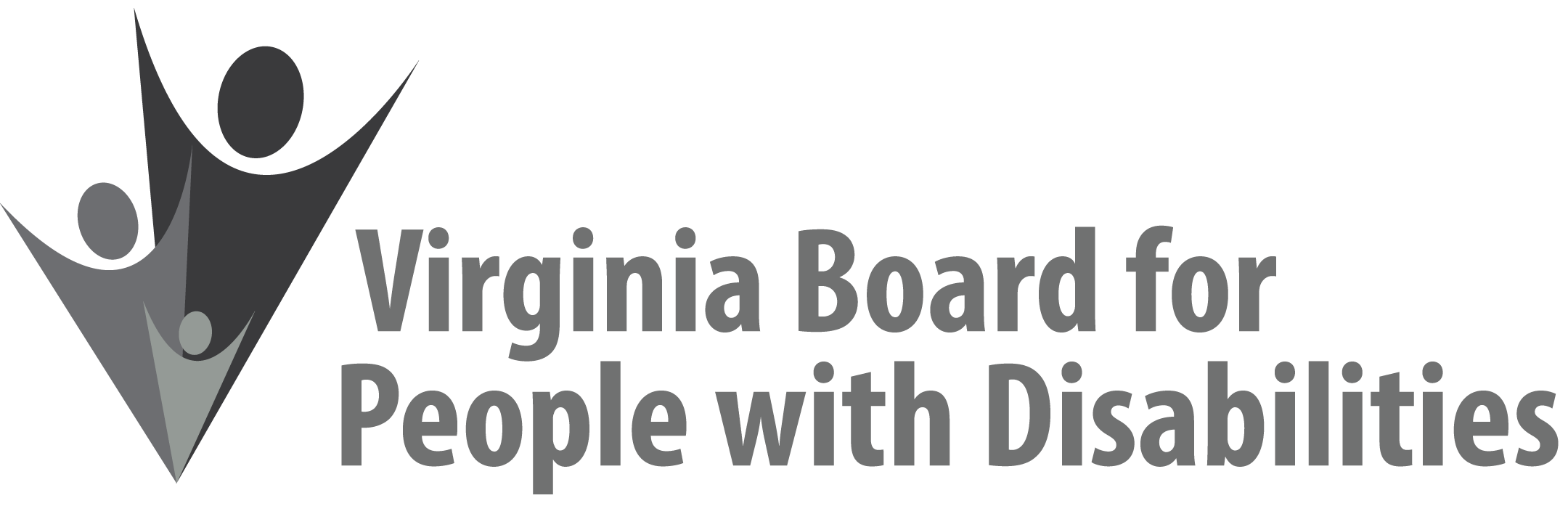 Mission
To create a Commonwealth that advances opportunities for independence, personaldecision-making and full participation in community life for individuals with developmental and other disabilities.Vision 
Virginians with developmental and other disabilities direct their own lives and choose how they live, learn, work, and play.EXECUTIVE COMMITTEE AGENDAJuly 31, 202012:00 pm - 12:45 pm  Zoom Meeting: https://zoom.us/j/92183765244
Zoom Call-In: +1 301 715 8592 | +1 312 626 6799 | +1 646 558 865612:00		Call to Order and welcomes, Ethel Parris Gainer Notes:Review ground rules for telephonic meetingIntroductions12:05	 	Review of Purpose for the Executive Committee Meeting (Attachment EC 1),Teri Morgan12:10	Approval to Release new Request for Proposal (RFP) to Expend FFY 2018 Grant Funds by September 30, 2020, Executive Committee ACTION REQUIRED (Attachment EC 2), Teri Morgan & Jason Withers12:45	Adjourn	